Objednací listč. 54/21/1 Předmět objednávky 	Množství	Předpokl. cena Kč 	Celkem (s DPH): 	121 045,00 Kč Popis objednávky:Objednáváme propagační předměty s potiskem (logo města Strakonice) určené pro prezentaci města Strakonice:- 42844.S, Stresskiller magnetická báze s kuličkami s potiskem - 100 ks, cena 5 166 Kč bez DPH- 50060.B, Plyšový medvídek přívěsek na klíče, bílé triko s potiskem - 100 ks, cena 6 358 Kč bez DPH- 51253.P Stolní hra Člověče nezlob se s potiskem - 100 ks, cena 11 446 Kč bez DPH       - 10041.Q Dárková sada tří vonných svíček s potiskem krabičky - 150 ks, cena 19 484 Kč bez DPH- 10046.P Čtyřdílná sada na víno včetně hry šachy - 100 ks, cena 25 430,5 Kč bez DPH- 29132.S Dvouplášťový nerezový hrnek se stříbrnou karabinou - 60 ks, cena 7 062 Kč bez DPH- 3D USB - Rumpál - 32 GB - 100 ks, cena 19 125,01 Kč bez DPH- expediční náklady - 1 200 Kč bez DPH- autorské poplatky - 4 800 Kč bez DPH Bankovní spojení: ČSOB, a.s., č.ú.: 182050112/0300	IČ: 00251810	DIČ: CZ00251810Upozornění:	Na faktuře uveďte číslo naší objednávky.	Kopii objednávky vraťte s fakturou.	Schválil:	Ing. Libuše Řeřábková	vedoucí odboru školství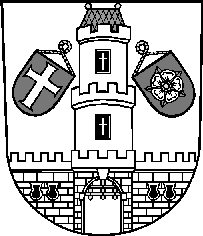 Město StrakoniceMěsto StrakoniceMěstský úřad StrakoniceOdbor školstvíVelké náměstí 2386 01 StrakoniceVyřizuje:Bc. Martina DubováTelefon:383 700 847E-mail:martina.dubova@mu-st.czDatum: 15. 11. 2021Dodavatel:DG Tip, spol. s r.o.K terminálu 687619 00  BrnoIČ: 41605403, DIČ: CZ41605403Propagační předměty121 045,00